ERM_CIS01AVerze dokumentuObsah1	Popis služby	22	Struktura request a response	32.1	EA model rozhraní služby	32.2	Požadavek (vstup bez ESB obálky)	42.3	Odpověď (výstup bez ESB obálky)	43	Chybová hlášení	6Popis službySlužba  slouží k získání/poskytnutí dat číselníků dle zadaných parametrů.Název služby na ESB serveru: Režim poskytování odpovědi: on-line – synchronní službaPlatforma služby: XML (standard W3C); WSDL 1.1 (standard W3C)Zdroj dat: ERMA2Struktura request a responseÚplná specifikace včetně ESB obálky je součástí WSDL.EA model rozhraní služby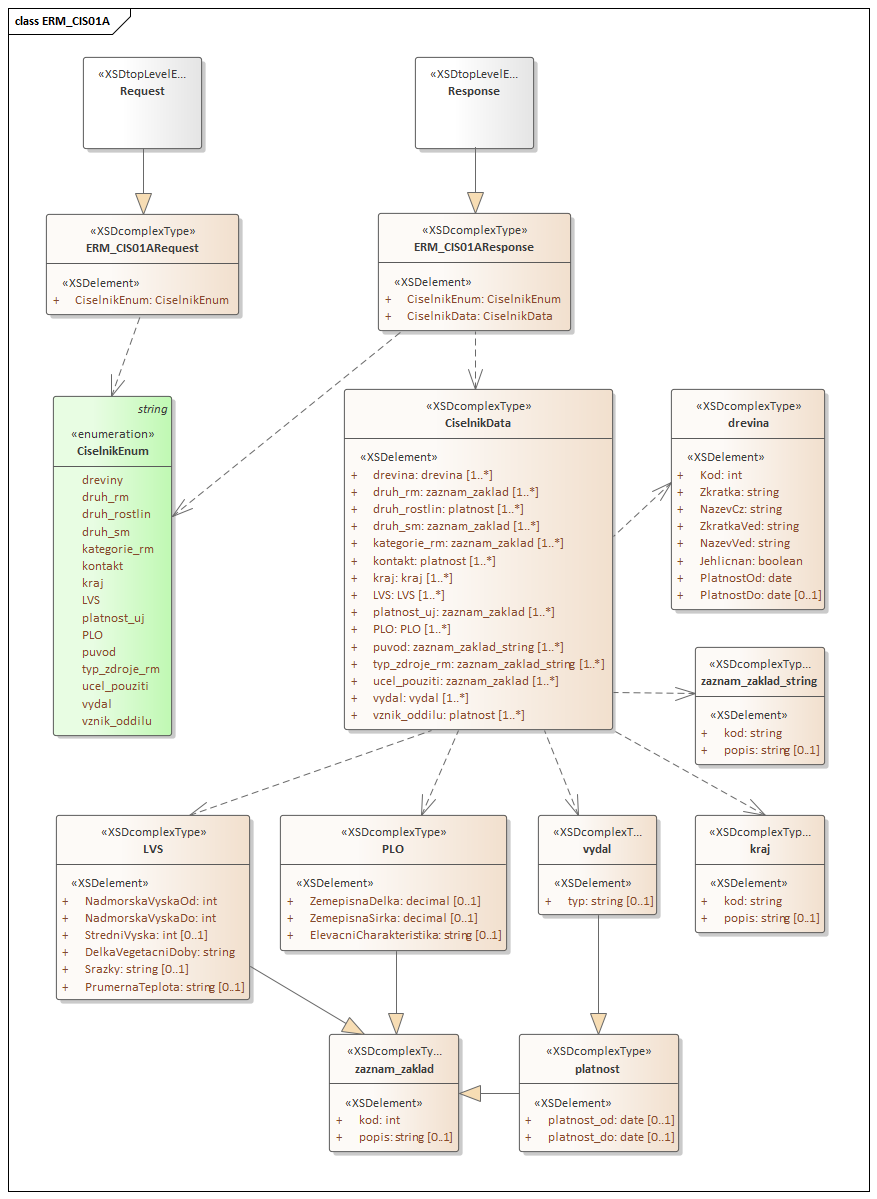 Požadavek (vstup bez ESB obálky)Každá kontrola při nevalidní hodnotě vrací konkrétní odpověď, viz kapitola 3.
„Kontroly“ a „Odpovědi na nevalidní vstupy“ jsou v dalším textu zvýrazněny tučným písmem.Odpověď (výstup bez ESB obálky)Chybová hlášeníNázev a předmětDokumentace webové služby  – Verze dokumentuPočet stran6Stupeň důvěrnostiV případě vytištění z elektronické podoby se jedná o neřízený dokument!AutorDatumVerzePopis změny31.10.2021První verze dokumentuElementElementPopisVýskytTypERM_CIS01ARequestERM_CIS01ARequestRequest bez ESB obálky1ciselnik_enumVýběr číselníku1enum/stringElementElementElementElementPopisVýskytTypERM_CIS01AResponseERM_CIS01AResponseERM_CIS01AResponseERM_CIS01AResponseOdpověď služby bez ESB obálky1ciselnik_enumciselnik_enumciselnik_enum1enum/stringElementElementElementPopisVýskytTypciselnik_dataciselnik_dataciselnik_dataSeznam položek zvoleného číselníku1choiceElementElementPopisVýskytTypdrevinadrevinaČíselník dřevin [C_GDREVIN]1-nsequenceKodKód dřeviny1intZkratkaZkratka dřeviny používaná v češtině1stringNazevCzČeský název dřeviny1stringZkratkaVedVědecká zkratka dřeviny1stringNazevVedVědecký (latinský) název dřeviny1stringJehlicnanPříznak, jestli jde o jehličnatou dřevinu1booleanPlatnostOdPočátek platnosti záznamu1datePlatnostDoKonec platnosti záznamu0-1dateElementElementPopisVýskytTypdruh_rmdruh_rmČíselník druhu reprodukčního materiálu [C_DRUH_RM]1-nsequencekodKód1intpopisPopis0-1stringElementElementPopisVýskytTypdruh_rostlindruh_rostlinČíselník druhu části rostlin [C_OST_RM_DRUH]1-nsequencekodKód1intpopisPopis0-1stringplatnost_odPlatnost od0-1dateplatnost_doPlatnost do0-1dateElementElementPopisVýskytTypdruh_smdruh_smČíselník druhu semenného materiálu [C_DRUH_SEM_MATERIALU]1-nsequencekodKód1intpopisPopis0-1stringElementElementPopisVýskytTypkategorie_rmkategorie_rmČíselník kategorie reprodukčního materiálu [C_KATEGORIE_RM]1-nsequencekodKód1intpopisPopis0-1stringElementElementPopisVýskytTypkontaktkontaktČíselník typu kontaktu [C_REL_KONTAKTY]1-nsequencekodKód1intpopisPopis0-1stringplatnost_odPlatnost od0-1dateplatnost_doPlatnost do0-1dateElementElementPopisVýskytTypkrajkrajČíselník krajů [C_REL_KRAJ]1-nsequencekodKód1stringpopisPopis0-1stringZkratkaZkratka kraje0-1stringElementElementPopisVýskytTypLVSLVSČíselník LVS [C_LVS]1-nsequencekodKód1intpopisPopis1stringNadmorskaVyskaOdNadmořská výška1intNadmorskaVyskaDoNadmořská výška1intStredniVyskaStřední nadmořská výška0-1intDelkaVegetacniDobyDélka vegetační doby1stringSrazkySrážky0-1stringPrumernaTeplotaPrůměrná teplota0-1stringElementElementPopisVýskytTypplatnost_ujplatnost_ujČíselník platnosti uznané jednotky [C_PLATNOST_UJ]1-nsequencekodKód1intpopisPopis0-1stringElementElementPopisVýskytTypPLOPLOČíselník PLO [C_PLO]1-nsequencekodKód 1intpopisPopis1stringZemepisnaDelkaZeměpisná délka0-1decimalZemepisnaSirkaZeměpisná šířka0-1decimalElevacniCharakteristikaElevační charakteristika0-1stringElementElementPopisVýskytTyppuvodpuvodČíselník původu [C_PUVOD]1-nsequencekodKód1stringpopisPopis0-1stringElementElementPopisVýskytTyptyp_zdroje_rmtyp_zdroje_rmSeznam položek zvoleného číselníku [C_TYP_ZDROJE_RM]1-nsequencekodKód1intpopisPopis0-1stringElementElementPopisVýskytTypucel_pouzitiucel_pouzitiČíselník účelu použití [C_NOV_UCEL_POUZITI]1-nsequencekodKód1intpopisPopis0-1stringElementElementPopisVýskytTypvydalvydalČíselník poboček [C_POP_VYDAL]1-nsequencekodKód1intpopisPopis0-1stringtypTyp0-1stringplatnost_odPlatnost od0-1dateplatnost_doPlatnost do0-1dateElementElementPopisVýskytTypvznik_oddiluvznik_oddiluČíselník vzniku oddílu [C_VZNIK_ODDILU]1-nsequencekodKód1intpopisPopis0-1stringplatnost_odPlatnost od0-1dateplatnost_doPlatnost do0-1datePříčina chybyVýsledekUživatel zadá hodnoty mimo výčet hodnot elementu.Chyba, restrikce neumožní zaslat požadavek, který nesplňuje restrikce XSD.